Datum:  	8 mei 2018	Locatie:    Ziekenhuis Hengelo		Tijd:          18.30 -20.00 uur	 Sprekers:	  Prof. dr. Albert Dahan,Professor of Anesthesiology,Leiden University Medical   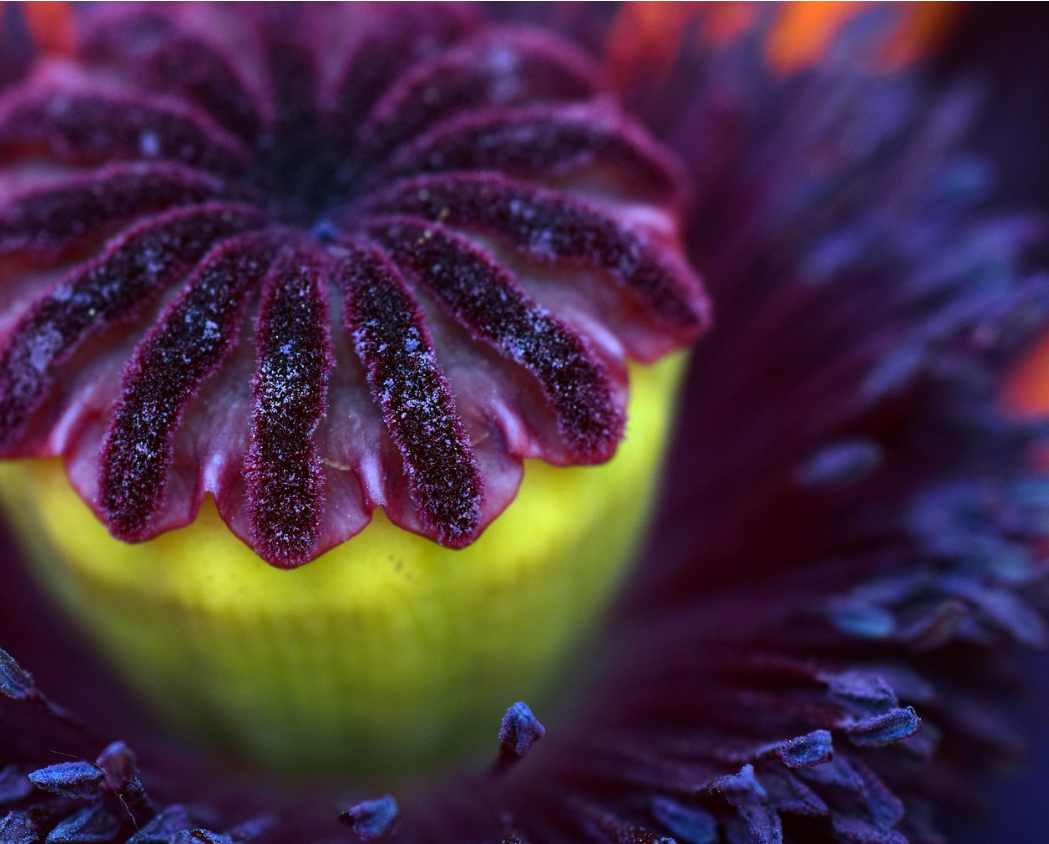 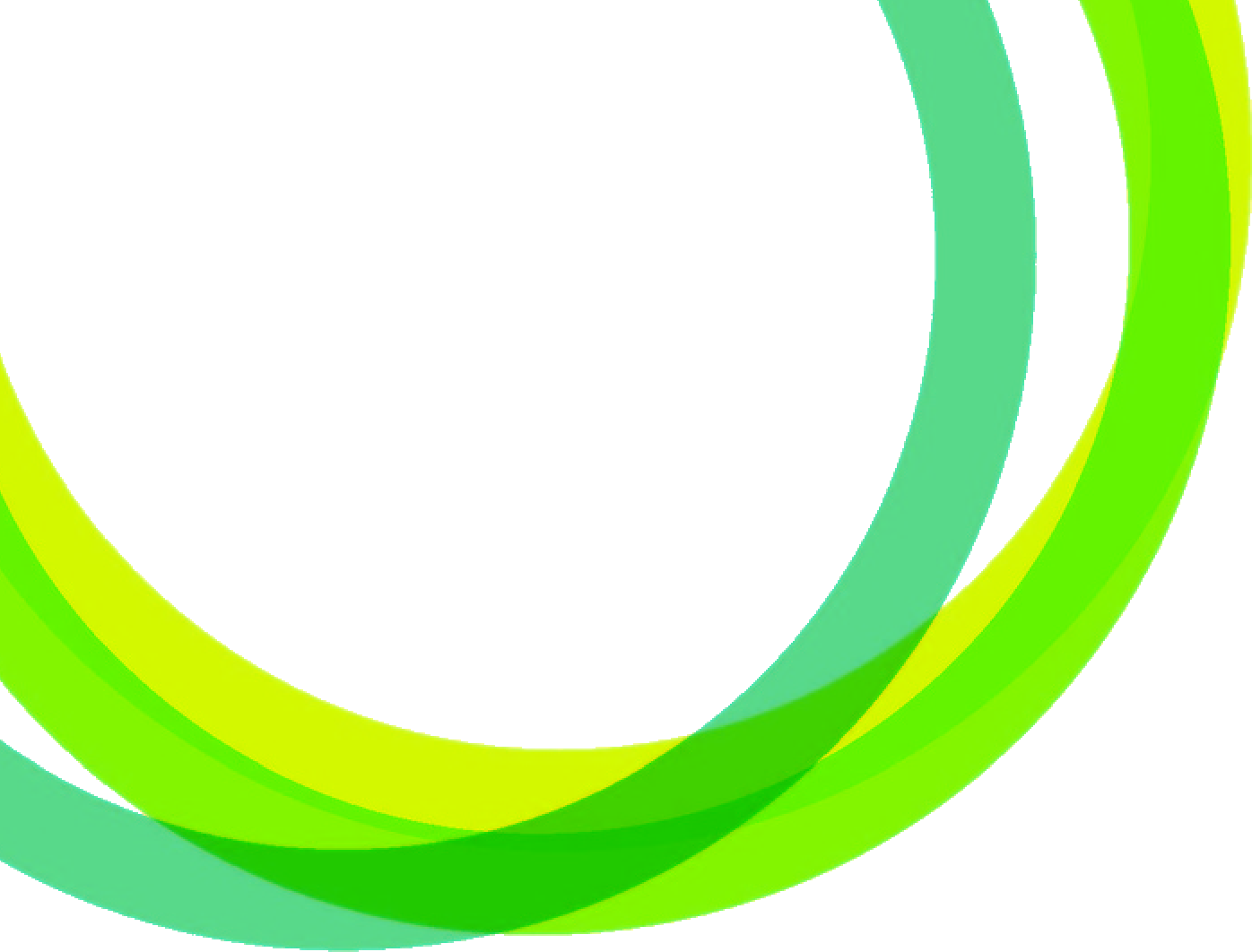 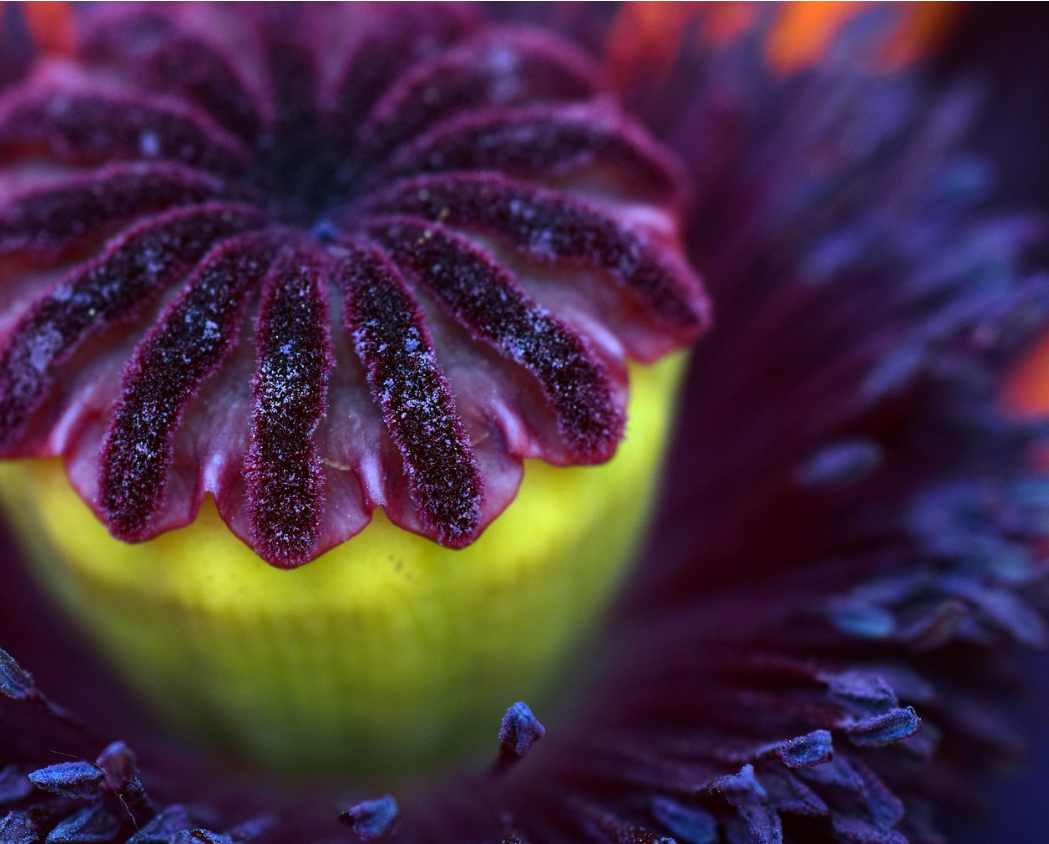 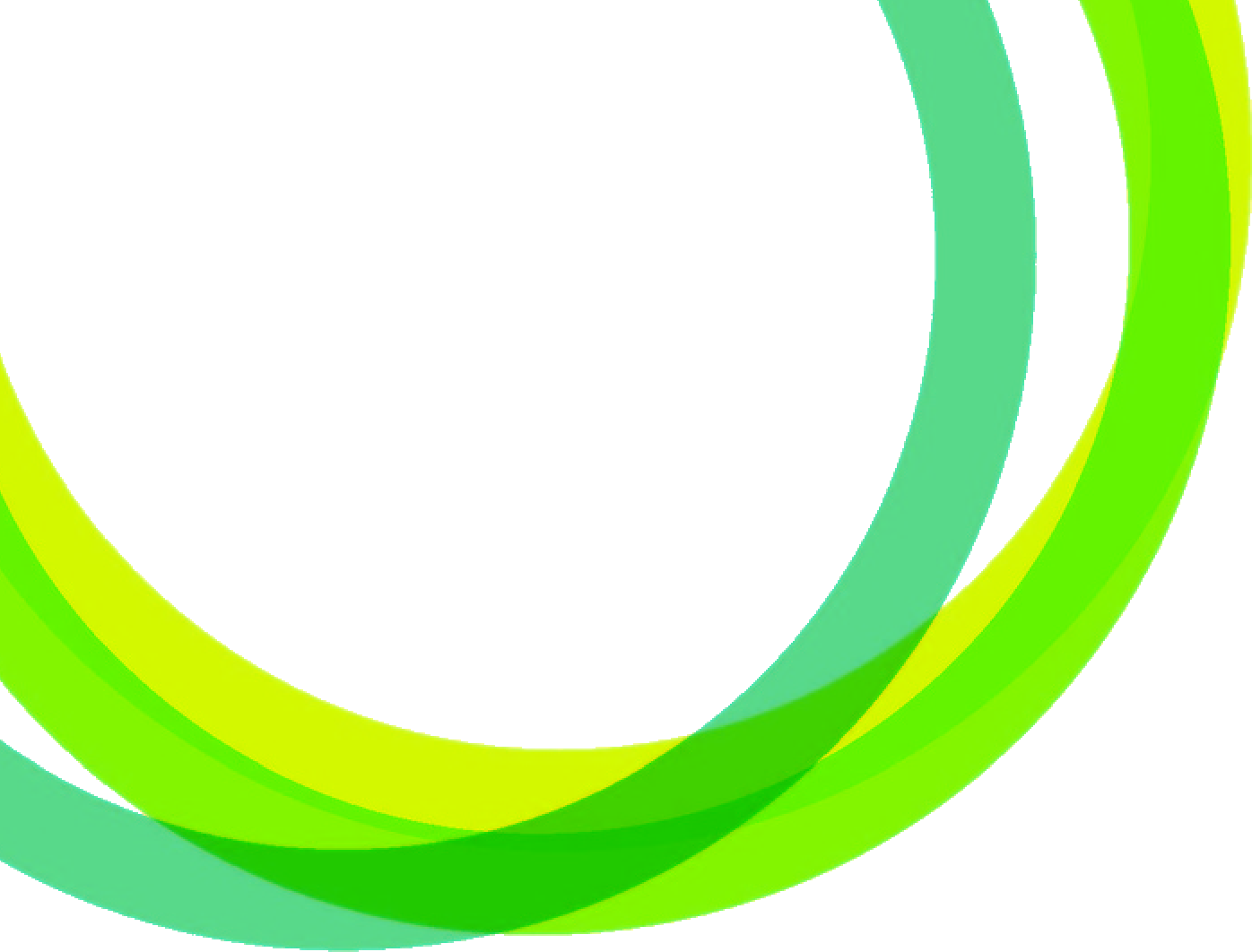                     Center	Accreditatie:	2 punten Accreditatiebureau Cluster 1 2 punten KNMP-OA
2 punten KABIZ – apothekersassistenten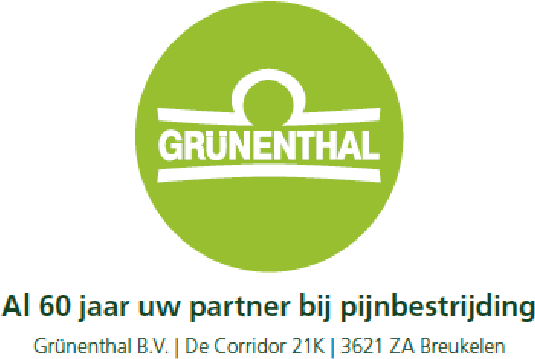 Accreditatie bij NVA en NvvR wordt aangevraagd voor 1,5 uur	